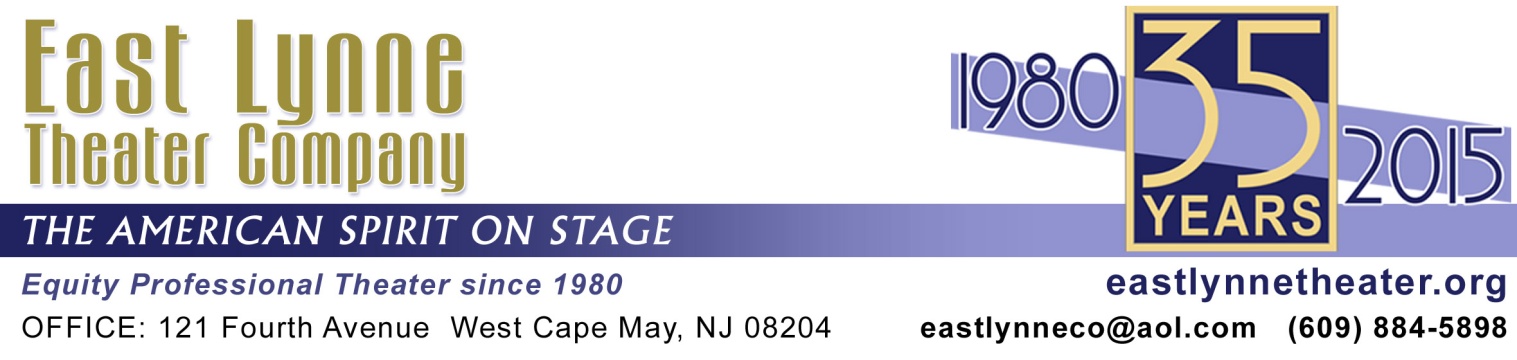 ADVERTISING IN 2016 All Advertisers receive 4 convenience passes to be used for any 2016 showsRates for B/W ads:      Full Page = $675       Half-page = $425       Quarter-page = $275Rates for Color ads:     Full page = $775       Half-page = $475       Quarter-page= $325*Cover: Outside Back = $1,050; Inside Back or Front = $950  (*Note: Recent advertisers for cover back page and inside cover will have first choice to renew.)SIZES:     Full page: 4 ¾  w X 7 ¾ h     Half- page: 4 ¾ w X 3 ¾h     Quarter-page:: 2 ½ w X 3 ¾ h   Send ad to ELTC via e-mail (pdf or jpeg) by April 1, 2016 to be in ELTC’s full season beginning with Mr. Lincoln on May 11. Any ads sent by February 1, we will try to create new full pages for our March events’ playbill.  Pages from 2015 will be used until May, unless full pages can be replaced. 4 ¾ ” width for full-page and half-page ad---------------------------------------------------------------------------------------------------------------------------------------Please return at least this part of the form to the office of the not-for-profit ELTC.  BUSINESS_________________________   CONTACT PERSON____________________________DATE____________  POSITION_______________ AD SIZE(b/w or color)____________________ADDRESS_________________________ E-MAIL___________________ PHONE_______________Please check one: No need to send a separate bill: the check is enclosed:_____Send an invoice to the above person and address: check will be mailed in a month:_____Send an invoice to the following person and address: check will be mailed within a month:___                               Name/Address:____________________________________________________________3 ¾ ” highfor half page andquarter page ad7 ¾ ” high for full-page ad2 ½” wide for quarter page ad